Publicado en Barcelona  el 13/09/2018 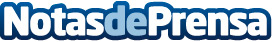 Cómo puede el chocolate ayudar a hacer más llevadera la vuelta a la rutinaEl cacao tiene la capacidad de estimular, mejorar el humor y la concentración. El 5-8% de los niños y el 20% de los adultos padecen síndrome post vacacional, según la Sociedad Española de Medicina de Familia y Comunitaria
Datos de contacto:Sandra Camprubí Sender 936318450Nota de prensa publicada en: https://www.notasdeprensa.es/como-puede-el-chocolate-ayudar-a-hacer-mas Categorias: Nacional Nutrición Gastronomía Sociedad Restauración Consumo http://www.notasdeprensa.es